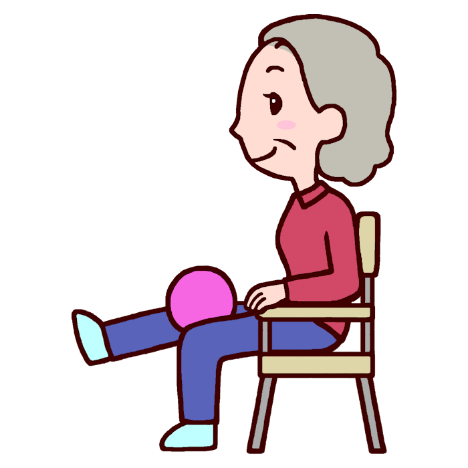 日  時 ： 令和５年２月１３日(月)１３：００～１４：３０予定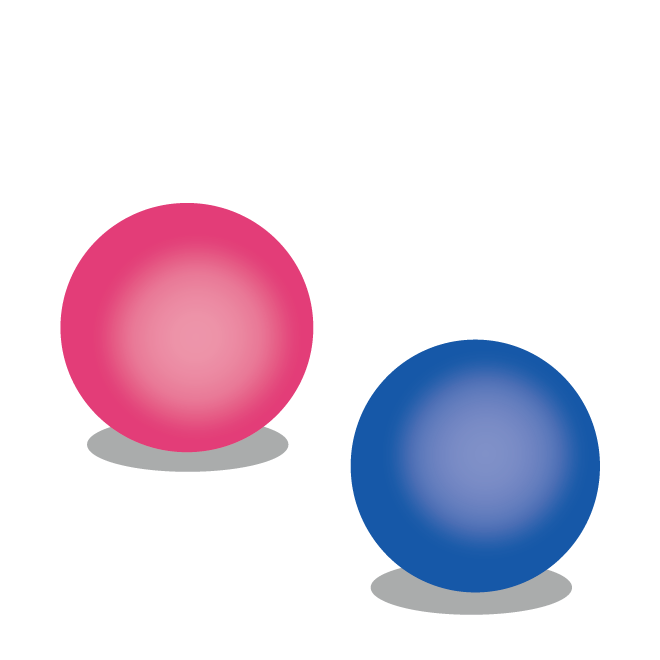 場  所 ： 蕨市総合福祉センター　　３階 多目的ホール対  象 ： 市内に在住、在勤の障害者とその介護者講  師 ： 岡村　増美　先生　　　　　 　 資格‥介護予防運動指導員、健康運動指導士参加費 ： 無料持ち物 ： 動きやすい服装定  員 ： ５名～１０名程度予定申込み ： 令和５年２月６日(月)　までにご連絡ください。～ ボールやバンドも使用してしっかり体操します ～※体調不良等による当日キャンセルの場合は、同じく下記までご連絡願います。　　 ※新型コロナウィルスの流行状況により、中止となる場合がございますので予めご了承ください。 　問い合わせ先 : 地域活動支援センター　ドリーマ松原　　　　　　　　 ０４８－４３２－６８３０　　担当　原、國分、野澤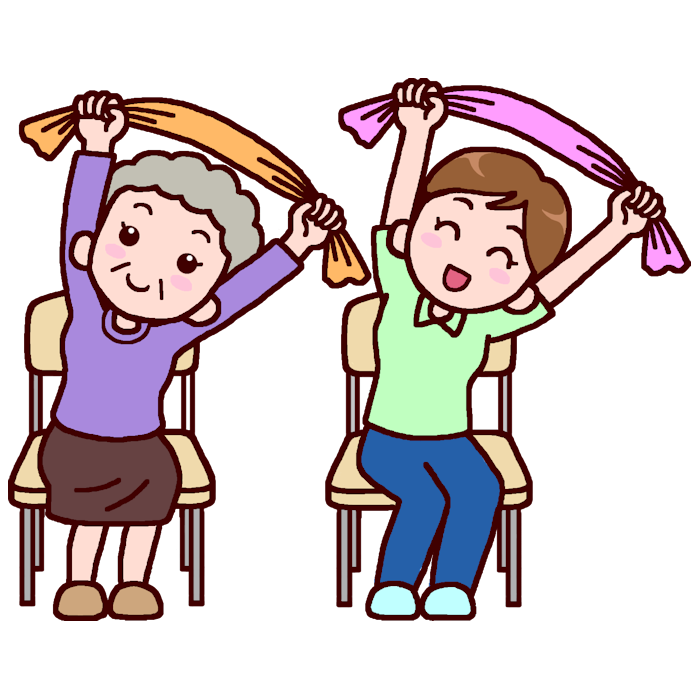 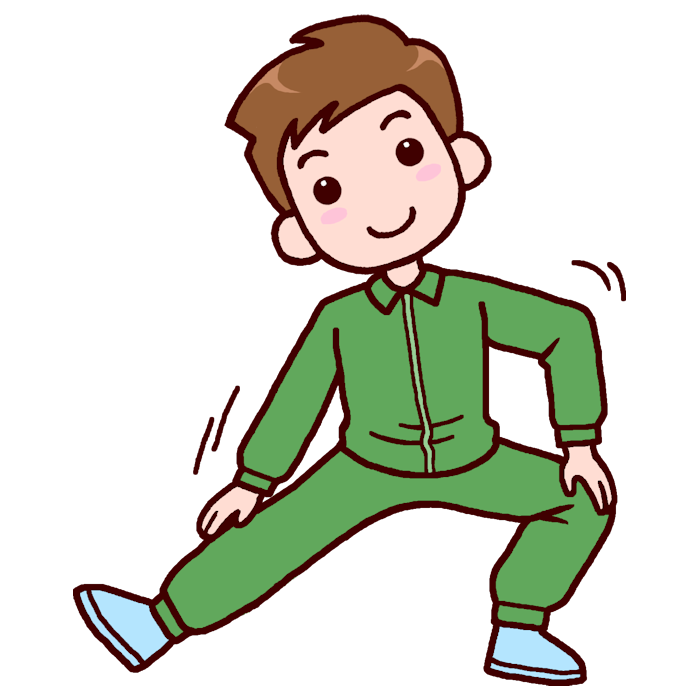 